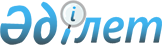 Осакаров аудандық мәслихатының 14 сессиясының 2012 жылғы 14 желтоқсандағы N 137 "2013-2015 жылдарға арналған аудандық бюджет туралы" шешіміне өзгерістер енгізу туралы
					
			Мерзімі біткен
			
			
		
					Қарағанды облысы Осакаров аудандық мәслихатының 20 сессиясының 2013 жылғы 10 шілдедегі N 199 шешімі. Қарағанды облысының Әділет департаментінде 2013 жылғы 25 шілдеде N 2373 болып тіркелді. Мерзімі өткендіктен қолданыс тоқтатылды
      Қазақстан Республикасының 2008 жылғы 4 желтоқсандағы Бюджет кодексіне, Қазақстан Республикасының 2001 жылғы 23 қаңтардағы "Қазақстан Республикасындағы жергілікті мемлекеттік басқару және өзін-өзі басқару туралы" Заңына сәйкес, аудандық мәслихат ШЕШІМ ЕТТІ:
      1. Осакаров аудандық мәслихатының 14 сессиясының 2012 жылғы 14 желтоқсандағы N 137 "2013-2015 жылдарға арналған аудандық бюджет туралы" шешіміне (нормативтік құқықтық актілердің мемлекеттік тіркеу Тізілімінде N 2069 болып тіркелген, 2012 жылғы 29 желтоқсандағы N 52 (7328) "Сельский труженик" газетінде жарияланған), Осакаров аудандық мәслихатының 17 сессиясының 2013 жылғы 29 наурыздағы N 173 "Осакаров аудандық мәслихатының 14 сессиясының 2012 жылғы 14 желтоқсандағы N 137 "2013-2015 жылдарға арналған аудандық бюджет туралы" шешіміне өзгерістер енгізу туралы" шешімімен өзгерістер енгізілген (нормативтік құқықтық актілердің мемлекеттік тіркеу Тізілімінде N 2294 болып тіркелген, 2013 жылғы 20 сәуірдегі N 16 (7344) "Сельский труженик" газетінде жарияланған), келесі өзгерістер енгізілсін:
      1) 1-тармақтағы:
      1) тармақшадағы:
      "3 469 717" сандары "3 511 420" сандарымен ауыстырылсын;
      "533 144" сандары "555 158" сандарымен ауыстырылсын;
      "4 488" сандары "5 474" сандарымен ауыстырылсын;
      "4 500" сандары "7 500" сандарымен ауыстырылсын;
      "2 927 585" сандары "2 943 288" сандарымен ауыстырылсын;
      2) тармақшадағы:
      "3 553 035" сандары "3 594 738" сандарымен ауыстырылсын;
      2) көрсетілген шешімге 1, 4, 5-қосымшалары осы шешімге 1, 2, 3-қосымшаларына сәйкес жаңа редакцияда мазмұндалсын.
      2. Осы шешім 2013 жылдың 1 қаңтарынан бастап қолданысқа енгізіледі. 2013 жылға арналған аудандық бюджет 2013 жылға арналған аудан бюджетіне нысаналы
трансферттер мен бюджеттік кредит 2013 жылға арналған кент, ауыл (село), ауылдық (селолық)
округтері әкімінің аппараттары бойынша шығындар
					© 2012. Қазақстан Республикасы Әділет министрлігінің «Қазақстан Республикасының Заңнама және құқықтық ақпарат институты» ШЖҚ РМК
				
Сессия төрағасы
Н. Кобжанов
Аудандық мәслихаттың хатшысы
К. СаккулаковОсакаров аудандық мәслихатының
20 сессиясының 2013 жылғы
10 шілдедегі N 199 шешіміне
1-қосымша
Осакаров аудандық мәслихатының
14 сессиясының 2012 жылғы
14 желтоқсандағы N 137 шешіміне
1-қосымша
Санаты
Санаты
Санаты
Санаты
Сомасы, мың теңге
Сыныбы
Сыныбы
Сыныбы
Сомасы, мың теңге
Ішкі сыныбы
Ішкі сыныбы
Сомасы, мың теңге
Атаулары
Сомасы, мың теңге
1
2
3
4
5
1. КІРІСТЕР
3511420
1
Салықтық түсімдер
555158
01
Табыс салығы
134958
2
Жеке табыс салығы
134958
03
Әлеуметтік салық
121300
1
Әлеуметтік салық
121300
04
Меншікке салынатын салықтар
272093
1
Мүлікке салынатын салықтар
209032
3
Жер салығы
7428
4
Көлік құралдарына салынатын салық
44383
5
Бірыңғай жер салығы
11250
05
Тауарларға, жұмыстарға және қызметтерге салынатын ішкі салықтар
21972
2
Акциздер
2506
3
Табиғи және басқа да ресурстарды пайдаланғаны үшін түсетін түсімдер
12000
4
Кәсіпкерлік және кәсіби қызметті жүргізгені үшін алынатын алымдар
7466
07
Басқа да салықтар
414
1
Басқа да салықтар
414
08
Заңдық мәнді іс-әрекеттерді жасағаны және (немесе) оған уәкілеттігі бар мемлекеттік органдар немесе лауазымды адамдар құжаттар бергені үшін алынатын міндетті төлемдер
4421
1
Мемлекеттік баж
4421
2
Салықтық емес түсімдер
5474
01
Мемлекеттік меншіктен түсетін кірістер
1712
5
Мемлекет меншігіндегі мүлікті жалға беруден түсетін кірістер
1712
06
Басқа да салықтық емес түсімдер
3762
1
Басқа да салықтық емес түсімдер
3762
3
Негізгі капиталды сатудан түсетін түсімдер
7500
03
Жерді және материалдық емес активтерді сату
7500
1
Жерді сату
7500
4
Трансферттердің түсімдері
2943288
02
Мемлекеттік басқарудың жоғары тұрған органдарынан түсетін трансферттер
2943288
2
Облыстық бюджеттен түсетін трансферттер
2943288
Функционалдық топ
Функционалдық топ
Функционалдық топ
Функционалдық топ
Функционалдық топ
Сома, мың теңге
Кіші функция
Кіші функция
Кіші функция
Кіші функция
Сома, мың теңге
Бюджеттік бағдарламалардың әкімшісі
Бюджеттік бағдарламалардың әкімшісі
Бюджеттік бағдарламалардың әкімшісі
Сома, мың теңге
Бағдарлама
Бағдарлама
Сома, мың теңге
Атауы
Сома, мың теңге
II. Шығындар
3594738
01
Жалпы сипаттағы мемлекеттік қызметтер
354236
1
Мемлекеттік басқарудың жалпы функцияларын орындайтын өкілді, атқарушы және басқа органдар
315299
112
Аудан (облыстық маңызы бар қала) мәслихатының аппараты
18251
001
Аудан (облыстық маңызы бар қала) мәслихатының қызметін қамтамасыз ету жөніндегі қызметтер
13556
002
Ақпараттық жүйелер құру
884
003
Мемлекеттік органның күрделі шығыстары
3811
122
Аудан (облыстық маңызы бар қала) әкімінің аппараты
70900
001
Аудан (облыстық маңызы бар қала) әкімінің қызметін қамтамасыз ету жөніндегі қызметтер
60102
002
Ақпараттық жүйелер құру
2232
003
Мемлекеттік органның күрделі шығыстары
8566
123
Қаладағы аудан, аудандық маңызы бар қала, кент, ауыл (село), ауылдық (селолық) округ әкімінің аппараты
226148
001
Қаладағы аудан, аудандық маңызы бар қаланың, кент, ауыл (село), ауылдық (селолық) округ әкімінің қызметін қамтамасыз ету жөніндегі қызметтер
218022
022
Мемлекеттік органның күрделі шығыстары
6975
024
Ақпараттық жүйелер құру
1151
2
Қаржылық қызмет
23243
452
Ауданның (облыстық маңызы бар қаланың) қаржы бөлімі
23243
001
Ауданның (облыстық маңызы бар қаланың) бюджеттің орындау және ауданның (облыстық маңызы бар қаланың) коммуналдық меншігін басқару саласындағы мемлекеттік саясатты іске асыру жөніндегі қызметтер
14851
002
Ақпараттық жүйелер құру
1652
003
Салық салу мақсатында мүлікті бағалауды жүргізу
938
011
Коммуналдық меншікке түскен мүлікті есепке алу, сақтау, бағалау және сату
3212
018
Мемлекеттік органның күрделі шығыстары
2590
5
Жоспарлау және статистикалық қызмет
15694
453
Ауданның (облыстық маңызы бар қаланың) экономика және бюджеттік жоспарлау бөлімі
15694
001
Экономикалық саясатты, мемлекеттік жоспарлау жүйесін қалыптастыру мен дамыту және ауданды (облыстық маңызы бар қаланы) басқару саласындағы мемлекеттік саясатты іске асыру жөніндегі қызметтер
15274
002
Ақпараттық жүйелер құру
420
02
Қорғаныс
9254
1
Әскери мұқтаждар
1949
122
Аудан (облыстық маңызы бар қала) әкімінің аппараты
1949
005
Жалпыға бірдей әскери міндетті атқару шеңберіндегі іс-шаралар
1949
2
Төтенше жағдайлар жөніндегі жұмыстарды ұйымдастыру
7305
122
Аудан (облыстық маңызы бар қала) әкімінің аппараты
7305
006
Аудан (облыстық маңызы бар қала) ауқымындағы төтенше жағдайлардың алдын алу және оларды жою
5305
007
Аудандық (қалалық) ауқымдағы дала өрттерінің, сондай-ақ мемлекеттік өртке қарсы қызмет органдары құрылмаған елдi мекендерде өрттердің алдын алу және оларды сөндіру жөніндегі іс-шаралар
2000
03
Қоғамдық тәртіп, қауіпсіздік, құқықтық, сот, қылмыстық-атқару қызметі
625
9
Қоғамдық тәртіп және қауіпсіздік саласындағы басқа да қызметтер
625
458
Ауданның (облыстық маңызы бар қаланың) тұрғын үй-коммуналдық шаруашылығы, жолаушылар көлігі және автомобиль жолдары бөлімі
625
021
Елдi мекендерде жол жүрісі қауiпсiздiгін қамтамасыз ету
625
04
Білім беру
1997865
1
Мектепке дейiнгi тәрбие және оқыту
213172
471
Ауданның (облыстық маңызы бар қаланың) білім, дене шынықтыру және спорт бөлімі
213172
003
Мектепке дейінгі тәрбие ұйымдарының қызметін қамтамасыз ету
109884
040
Мектепке дейінгі білім беру ұйымдарында мемлекеттік білім беру тапсырысын іске асыруға
103288
2
Бастауыш, негізгі орта және жалпы орта білім беру
1709537
123
Қаладағы аудан, аудандық маңызы бар қала, кент, ауыл (село), ауылдық (селолық) округ әкімінің аппараты
300
005
Ауылдық (селолық) жерлерде балаларды мектепке дейін тегін алып баруды және кері алып келуді ұйымдастыру
300
471
Ауданның (облыстық маңызы бар қаланың) білім, дене шынықтыру және спорт бөлімі
1709237
004
Жалпы білім беру
1660769
005
Балалар мен жеткіншектерге қосымша білім беру
48468
9
Білім беру саласындағы өзге де қызметтер
75156
471
Ауданның (облыстық маңызы бар қаланың) білім, дене шынықтыру және спорт бөлімі
66287
008
Ауданның (облыстық маңызы бар қаланың) мемлекеттік білім беру мекемелерінде білім беру жүйесін ақпараттандыру
3340
009
Ауданның (облыстық маңызы бар қаланың) мемлекеттік білім беру мекемелер үшін оқулықтар мен оқу-әдiстемелiк кешендерді сатып алу және жеткізу
18177
020
Жетім баланы (жетім балаларды) және ата-аналарының қамқорынсыз қалған баланы (балаларды) күтіп-ұстауға асыраушыларына ай сайынғы ақшалай қаражат төлемдері
19793
067
Ведомстволық бағыныстағы мемлекеттік мекемелерінің және ұйымдарының күрделі шығыстары
24457
068
Халықтың компьютерлік сауаттылығын арттыруды қамтамасыз ету
520
472
Ауданның (облыстық маңызы бар қаланың) құрылыс, сәулет және қала құрылысы бөлімі
8869
037
Білім беру объектілерін салу және реконструкциялау
8869
06
Әлеуметтiк көмек және әлеуметтiк қамсыздандыру
128317
2
Әлеуметтік көмек
109161
451
Ауданның (облыстық маңызы бар қаланың) жұмыспен қамту және әлеуметтік бағдарламалар бөлімі
109161
002
Еңбекпен қамту бағдарламасы
17503
003
Қайтыс болған Совет Одағының батырларын, "Халық қаһармандарын", Социалистік Еңбек ерлерін, Даңқ Орденінің үш дәрежесімен және "Отан" орденімен марапатталған соғыс ардагерлері мен мүгедектерін жерлеу рәсімдері бойынша қызмет көрсету
55
004
Ауылдық жерлерде тұратын денсаулық сақтау, білім беру, әлеуметтік қамтамасыз ету, мәдениет, спорт және ветеринар мамандарына отын сатып алуға Қазақстан Республикасының заңнамасына сәйкес әлеуметтік көмек көрсету
7440
005
Мемлекеттік атаулы әлеуметтік көмек
6387
006
Тұрғын үй көмегі
6058
007
Жергілікті өкілетті органдардың шешімі бойынша мұқтаж азаматтардың жекелеген топтарына әлеуметтік көмек
8354
010
Үйден тәрбиеленіп оқытылатын мүгедек балаларды материалдық қамтамасыз ету
315
014
Мұқтаж азаматтарға үйде әлеуметтiк көмек көрсету
34343
016
18 жасқа дейінгі балаларға мемлекеттік жәрдемақылар
14670
017
Мүгедектерді оңалту жеке бағдарламасына сәйкес, мұқтаж мүгедектерді міндетті гигиеналық құралдармен және ымдау тілі мамандарының қызмет көрсетуін, жеке көмекшілермен қамтамасыз ету
12142
023
Жұмыспен қамту орталықтарының қызметін қамтамасыз ету
1894
9
Әлеуметтiк көмек және әлеуметтiк қамтамасыз ету салаларындағы өзге де қызметтер
19156
451
Ауданның (облыстық маңызы бар қаланың) жұмыспен қамту және әлеуметтік бағдарламалар бөлімі
19156
001
Жергілікті деңгейде халық үшін әлеуметтік бағдарламаларды жұмыспен қамтуды қамтамасыз етуді іске асыру саласындағы мемлекеттік саясатты іске асыру жөніндегі қызметтер
15142
011
Жәрдемақыларды және басқа да әлеуметтік төлемдерді есептеу, төлеу мен жеткізу бойынша қызметтерге ақы төлеу
724
012
Ақпараттық жүйелер құру
3290
07
Тұрғын үй-коммуналдық шаруашылық
728062
1
Тұрғын-үй шаруашылығы
3900
455
Ауданның (облыстық маңызы бар қаланың) мәдениет және тілдерді дамыту бөлімі
1900
024
Жұмыспен қамту 2020 жол картасы бойынша қалаларды және ауылдық елді мекендерді дамыту шеңберінде объектілерді жөндеу
1900
458
Ауданның (облыстық маңызы бар қаланың) тұрғын үй-коммуналдық шаруашылығы, жолаушылар көлігі және автомобиль жолдары бөлімі
2000
002
Мемлекеттiк қажеттiлiктер үшiн жер учаскелерiн алып қою, соның iшiнде сатып алу жолымен алып қою және осыған байланысты жылжымайтын мүлiктi иелiктен айыру
2000
2
Коммуналдық шаруашылық
673464
123
Қаладағы аудан, аудандық маңызы бар қала, кент, ауыл (село), ауылдық (селолық) округ әкімінің аппараты
6084
014
Елді мекендерді сумен жабдықтауды ұйымдастыру
6084
458
Ауданның (облыстық маңызы бар қаланың) тұрғын үй-коммуналдық шаруашылығы, жолаушылар көлігі және автомобиль жолдары бөлімі
20783
012
Сумен жабдықтау және су бөлу жүйесінің қызмет етуі
20783
472
Ауданның (облыстық маңызы бар қаланың) құрылыс, сәулет және қала құрылысы бөлімі
646597
058
Елді мекендердегі сумен жабдықтау және су бұру жүйелерін дамыту
646597
3
Елді-мекендерді көркейту
50698
123
Қаладағы аудан, аудандық маңызы бар қала, кент, ауыл (село), ауылдық (селолық) округ әкімінің аппараты
50698
008
Елді мекендерде көшелерді жарықтандыру
32739
009
Елді мекендердің санитариясын қамтамасыз ету
3600
010
Жерлеу орындарын күтіп-ұстау және туысы жоқ адамдарды жерлеу
63
011
Елді мекендерді абаттандыру мен көгалдандыру
14296
08
Мәдениет, спорт, туризм және ақпараттық кеңістік
173868
1
Мәдениет саласындағы қызмет
97611
455
Ауданның (облыстық маңызы бар қаланың) мәдениет және тілдерді дамыту бөлімі
97611
003
Мәдени-демалыс жұмысын қолдау
97611
2
Спорт
5497
471
Ауданның (облыстық маңызы бар қаланың) білім, дене шынықтыру және спорт бөлімі
5497
014
Аудандық (облыстық маңызы бар қалалық) деңгейде спорттық жарыстар өткізу
3738
015
Әртүрлi спорт түрлерi бойынша аудан (облыстық маңызы бар қала) құрама командаларының мүшелерiн дайындау және олардың облыстық спорт жарыстарына қатысуы
1759
3
Ақпараттық кеңістік
46918
455
Ауданның (облыстық маңызы бар қаланың) мәдениет және тілдерді дамыту бөлімі
41346
006
Аудандық (қалалық) кітапханалардың жұмыс істеуі
41346
456
Ауданның (облыстық маңызы бар қаланың) ішкі саясат бөлімі
5572
002
Газеттер мен журналдар арқылы мемлекеттік ақпараттық саясат жүргізу жөніндегі қызметтер
5000
005
Телерадио хабарларын тарату арқылы мемлекеттік ақпараттық саясатты жүргізу жөніндегі қызметтер
572
9
Мәдениет, спорт, туризм және ақпараттық кеңістікті ұйымдастыру жөніндегі өзге де қызметтер
23842
455
Ауданның (облыстық маңызы бар қаланың) мәдениет және тілдерді дамыту бөлімі
11921
001
Жергілікті деңгейде тілдерді және мәдениетті дамыту саласындағы мемлекеттік саясатты іске асыру жөніндегі қызметтер
5901
002
Ақпараттық жүйелер құру
400
032
Ведомстволық бағыныстағы мемлекеттік мекемелерінің және ұйымдарының күрделі шығыстары
5620
456
Ауданның (облыстық маңызы бар қаланың) ішкі саясат бөлімі
11921
001
Жергілікті деңгейде ақпарат, мемлекеттілікті нығайту және азаматтардың әлеуметтік сенімділігін қалыптастыру саласында мемлекеттік саясатты іске асыру жөніндегі қызметтер
6212
003
Жастар саясаты саласында іс-шараларды іске асыру
5000
004
Ақпараттық жүйелер құру
529
006
Мемлекеттік органның күрделі шығыстары
180
10
Ауыл, су, орман, балық шаруашылығы, ерекше қорғалатын табиғи аумақтар, қоршаған ортаны және жануарлар дүниесін қорғау, жер қатынастары
82664
1
Ауыл шаруашылығы
27716
453
Ауданның (облыстық маңызы бар қаланың) экономика және бюджеттік жоспарлау бөлімі
8647
099
Мамандардың әлеуметтік көмек көрсетуі жөніндегі шараларды іске асыру
8647
474
Ауданның (облыстық маңызы бар қаланың) ауыл шаруашылығы және ветеринария бөлімі
19069
001
Жергілікті деңгейде ауыл шаруашылығы және ветеринария саласындағы мемлекеттік саясатты іске асыру жөніндегі қызметтер
13709
002
Ақпараттық жүйелер құру
465
003
Мемлекеттік органның күрделі шығыстары
195
005
Мал көмінділерінің (биотермиялық шұңқырлардың) жұмыс істеуін қамтамасыз ету
1000
007
Қаңғыбас иттер мен мысықтарды аулауды және жоюды ұйымдастыру
1000
012
Ауыл шаруашылығы жануарларын бірдейлендіру жөніндегі іс-шараларды жүргізу
2700
6
Жер қатынастары
11728
463
Ауданның (облыстық маңызы бар қаланың) жер қатынастары бөлімі
11728
001
Аудан (облыстық маңызы бар қала) аумағында жер қатынастарын реттеу саласындағы мемлекеттік саясатты іске асыру жөніндегі қызметтер
11224
005
Ақпараттық жүйелер құру
100
007
Мемлекеттік органның күрделі шығыстары
404
9
Ауыл, су, орман, балық шаруашылығы, қоршаған ортаны қорғау және жер қатынастары саласындағы басқа да қызметтер
43220
474
Ауданның (облыстық маңызы бар қаланың) ауыл шаруашылығы және ветеринария бөлімі
43220
013
Эпизоотияға қарсы іс-шаралар жүргізу
43220
11
Өнеркәсіп, сәулет, қала құрылысы және құрылыс қызметі
16912
2
Сәулет, қала құрылысы және құрылыс қызметі
16912
472
Ауданның (облыстық маңызы бар қаланың) құрылыс, сәулет және қала құрылысы бөлімі
16912
001
Жергілікті деңгейде құрылыс, сәулет және қала құрылысы саласындағы мемлекеттік саясатты іске асыру жөніндегі қызметтер
16182
002
Ақпараттық жүйелер құру
580
015
Мемлекеттік органның күрделі шығыстары
150
12
Көлік және коммуникация
35594
1
Автомобиль көлігі
33638
123
Қаладағы аудан, аудандық маңызы бар қала, кент, ауыл (село), ауылдық (селолық) округ әкімінің аппараты
18182
013
Аудандық маңызы бар қалаларда, кенттерде, ауылдарда (селоларда), ауылдық (селолық) округтерде автомобиль жолдарының жұмыс істеуін қамтамасыз ету
18182
458
Ауданның (облыстық маңызы бар қаланың) тұрғын үй-коммуналдық шаруашылығы, жолаушылар көлігі және автомобиль жолдары бөлімі
15456
023
Автомобиль жолдарының жұмыс істеуін қамтамасыз ету
15456
9
Көлік және коммуникациялар саласындағы басқа да қызметтер
1956
458
Ауданның (облыстық маңызы бар қаланың) тұрғын үй-коммуналдық шаруашылығы, жолаушылар көлігі және автомобиль жолдары бөлімі
1956
037
Әлеуметтік маңызы бар қалалық (ауылдық), қала маңындағы және ауданішілік қатынастар бойынша жолаушылар тасымалдарын субсидиялау
1956
13
Басқалар
64419
3
Кәсіпкерлік қызметті қолдау және бәсекелестікті қорғау
9949
469
Ауданның (облыстық маңызы бар қаланың) кәсіпкерлік бөлімі
9949
001
Жергілікті деңгейде кәсіпкерлік пен өнеркәсіпті дамыту саласындағы мемлекеттік саясатты іске асыру жөніндегі қызметтер
6080
002
Ақпараттық жүйелер құру
1031
004
Мемлекеттік органның күрделі шығыстары
2838
9
Басқалар
54470
123
Қаладағы аудан, аудандық маңызы бар қала, кент, ауыл (село), ауылдық (селолық) округ әкімінің аппараты
13765
040
"Өңірлерді дамыту" Бағдарламасы шеңберінде өңірлерді экономикалық дамытуға жәрдемдесу бойынша шараларды іске асыру
13765
452
Ауданның (облыстық маңызы бар қаланың) қаржы бөлімі
10842
012
Ауданның (облыстық маңызы бар қаланың) жергілікті атқарушы органының резерві
10842
458
Ауданның (облыстық маңызы бар қаланың) тұрғын үй-коммуналдық шаруашылығы, жолаушылар көлігі және автомобиль жолдары бөлімі
21363
001
Жергілікті деңгейде тұрғын үй-коммуналдық шаруашылығы, жолаушылар көлігі және автомобиль жолдары саласындағы мемлекеттік саясатты іске асыру жөніндегі қызметтер
8139
020
Ақпараттық жүйелер құру
585
040
"Өңірлерді дамыту" Бағдарламасы шеңберінде өңірлерді экономикалық дамытуға жәрдемдесу бойынша шараларды іске асыру
12639
471
Ауданның (облыстық маңызы бар қаланың) білім, дене шынықтыру және спорт бөлімі
8500
001
Білім, дене шынықтыру және спорт бөлімі қызметін қамтамасыз ету
7103
002
Ақпараттық жүйелер құру
1397
15
Трансферттер
2922
1
Трансферттер
2922
452
Ауданның (облыстық маңызы бар қаланың) қаржы бөлімі
2922
006
Нысаналы пайдаланылмаған (толық пайдаланылмаған) трансферттерді қайтару
2922
16
Қарыздарды өтеу
9964
1
Қарыздарды өтеу
9964
452
Ауданның (облыстық маңызы бар қаланың) қаржы бөлімі
9964
008
Жергілікті атқарушы органның жоғары тұрған бюджет алдындағы борышын өтеу
9964
III. Таза бюджеттік несиелеу
23790
Бюджеттік кредиттер
33754
Бюджеттік кредиттерді өтеу
9964
10
Ауыл, су, орман, балық шаруашылығы, ерекше қорғалатын табиғи аумақтар, қоршаған ортаны және жануарлар дүниесін қорғау, жер қатынастары
33754
1
Ауыл шаруашылығы
33754
453
Ауданның (облыстық маңызы бар қаланың) экономика және бюджеттік жоспарлау бөлімі
33754
006
Мамандарды әлеуметтік қолдау шараларын іске асыру үшін бюджеттік кредиттер
33754
Санаты
Санаты
Санаты
Санаты
Сома, мың теңге
Сыныбы
Сыныбы
Сыныбы
Сома, мың теңге
Iшкi сыныбы
Iшкi сыныбы
Сома, мың теңге
Атауы
Сома, мың теңге
1
2
3
4
5
Бюджеттік кредиттерді өтеу
9964
5
Бюджеттік кредиттерді өтеу
9964
01
Бюджеттік кредиттерді өтеу
9964
1
Мемлекеттік бюджеттен берілген бюджеттік кредиттерді өтеу
9964
Функционалдық топ
Функционалдық топ
Функционалдық топ
Функционалдық топ
Функционалдық топ
Сома, мың теңге
Кіші функция
Кіші функция
Кіші функция
Кіші функция
Сома, мың теңге
Бюджеттік бағдарламалардың әкiмшiсi
Бюджеттік бағдарламалардың әкiмшiсi
Бюджеттік бағдарламалардың әкiмшiсi
Сома, мың теңге
Бағдарлама
Бағдарлама
Сома, мың теңге
Атауы
Сома, мың теңге
1
2
3
4
5
6
IV. Қаржы активтерімен операциялар бойынша сальдо
0
Қаржы активтерді сатып алу
0
Санаты
Санаты
Санаты
Санаты
Сома, мың теңге
Сыныбы
Сыныбы
Сыныбы
Сома, мың теңге
Iшкi сыныбы
Iшкi сыныбы
Сома, мың теңге
Атауы
Сома, мың теңге
1
2
3
4
5
Мемлекеттің қаржы активтерін сатудан түсетін түсімдер
0
Атауы
Сома, мың теңге
1
2
V. Бюджеттің дефициті (профициті)
-107108
VI. Бюджет дефицитін (профицитін пайдалану) қаржыландыру
107108Осакаров аудандық мәслихатының
20 сессиясының 2013 жылғы
10 шілдедегі N 199 шешіміне
2-қосымша
Осакаров аудандық мәслихатының
14 сессиясының 2012 жылғы
14 желтоқсандағы N 137 шешіміне
4-қосымша
Атауы
Сома, мың теңге
1
2
Барлығы
871644
оның ішінде:
Республикалық бюджеттен нысаналы ағымдағы трансферттері
217437
Республикалық бюджеттен нысаналы даму трансферттері
424236
Облыстық бюджеттен нысаналы даму трансферттері
192361
Облыстық бюджеттен нысаналы ағымдағы трансферттері
3856
Республикалық бюджеттен бюджеттік кредит
33754
Нысаналы ағымдағы:
221293
Республикалық бюджеттен:
217437
оның ішінде:
Ауданның білім, дене шынықтыру және спорт бөлімі
109772
Бастауыш, негізгі орта және жалпы орта білім беретін мемлекеттік мекемелердегі физика, химия кабинеттерін оқу жабдығымен жарақтандыруға
16388
Білім саласында үш дәрежелі жүйе бойынша біліктілікті арттырудан өткен мұғалімдерге еңбекақыны арттыруға
11164
Жетім баланы (жетім балаларды) және ата-аналарының қамқорынсыз қалған баланы (балаларды) күтіп-ұстауға қамқоршыларына ай сайынғы ақшалай қаражат төлемдеріне
19793
Мектепке дейінгі білім беру ұйымдарында мемлекеттік білім беру тапсырыстарын іске асыруға
31743
Мектеп мұғалімдеріне және мектепке дейінгі ұйымдардың тәрбиешілеріне біліктілік санаты үшін қосымша ақы көлемін ұлғайту
30684
Ауданның жұмыспен қамту және әлеуметтік бағдарламалар бөлімі
11259
Арнайы әлеуметтік қызметтерге арналған стандарттарды енгізу
11259
Ауданның экономика және бюджеттік жоспарлау бөлімі
8647
Мамандарды әлеуметтік қолдау шараларын іске асыруға
8647
Ауданның ауыл шаруашылығы және ветеринария бөлімі
43220
Эпизоотияға қарсы іс-шаралар
43220
Ауданның тұрғын үй-коммуналдық шаруашылығы, жолаушылар көлігі және автомобиль жолдары бөлімі
26404
"Өңірлерді дамыту" бағдарламасы шеңберінде өңірлердің экономикалық дамуына жәрдемдесу жөніндегі шараларды іске асыруға
26404
Жергілікті атқарушы органдардың штат санын арттыруға
18135
Қаладағы аудан, аудандық маңызы бар қала, кент, ауыл (село), ауылдық (селолық) округ әкімінің қызметін қамтамасыз ету жөніндегі қызметтер
16683
Ауданның ауыл шаруашылығы және ветеринария бөлімі
1452
Облыстық бюджеттен
3856
Ауданның тұрғын үй-коммуналдық шаруашылығы, жолаушылар көлігі және автомобиль жолдары бөлімі
1956
Әлеуметтік маңызы бар қалалық(ауылдық), қала маңындағы және ауданішілік қатынастар бойынша жолаушылар тасымалдарын субсидиялау
1956
Ауданның (облыстық маңызы бар қаланың) мәдениет және тілдерді дамыту бөлімі
1900
Жұмыспен қамту 2020 жол картасы бойынша қалаларды және ауылдық елді мекендерді дамыту шеңберінде объектілерді жөндеу
1900
Республикалық бюджеттен нысаналы даму трансферттері:
424236
оның ішінде:
Ауданның құрылыс, сәулет және қала құрылысы бөлімі
424236
Сумен жабдықтау жүйесін дамытуға
424236
Облыстық бюджеттен нысаналы даму трансферттері:
192361
Ауданның құрылыс, сәулет және қала құрылысы бөлімі
192361
Осакаров кентінде су жүргізу жүйесін қайта құру, бесінші кезек
90633
Қарағайлы ауылының су құбыр желілерін қайта құру
57062
Сарыөзек ауылының су құбыр желілерін қайта құру
44666
Бюджеттік кредиттер
33754
Республикалық бюджеттен
33754
Ауданның экономика және бюджеттік жоспарлау бөлімі
33754
Мамандарды әлеуметтік қолдау шараларын іске асыру үшін бюджеттік кредит
33754Осакаров аудандық мәслихатының
20 сессиясының 2013 жылғы
10 шілдедегі N 199 шешіміне
3-қосымша
Осакаров аудандық мәслихатының
14 сессиясының 2012 жылғы
14 желтоқсандағы N 137 шешіміне
5-қосымша
Атауы
Шығыстар, мың теңге
1
2
Осакаров кенті әкімінің аппараты
59560
Қаладағы аудан, аудандық маңызы бар қала, кент, ауыл (село), ауылдық (селолық) округ әкімінің қызметін қамтамасыз ету жөніндегі қызметтер
19872
Мемлекеттік органдардың күрделі шығыстары
688
Ақпараттық жүйелер құру
45
Тұрғын үй-коммуналдық шаруашылық
27377
Елді мекендерде көшелерді жарықтандыру
15318
Елді мекендердің санитариясын қамтамасыз ету
1600
Жерлеу орындарын күтіп ұстау және туысы жоқ адамдарды жерлеу
63
Елді мекендерді абаттандыру мен көгалдандыру
10396
Көлік және коммуникация
11578
Автомобиль көлігі
11578
Қаладағы аудан, аудандық маңызы бар қала, кент, ауыл (село), ауылдық (селолық) округ әкімінің аппараты
11578
Аудандық маңызы бар қалаларда, кенттерде, ауылдарда селоларда, ауылдық селолық округтерде автомобиль жолдарының жұмыс істеуін қамтамасыз ету
11578
Молодежный кенті әкімінің аппараты
39215
Қаладағы аудан, аудандық маңызы бар қала, кент, ауыл (село), ауылдық (селолық) округ әкімінің қызметін қамтамасыз ету жөніндегі қызметтер
15779
Мемлекеттік органдардың күрделі шығыстары
516
Ақпараттық жүйелер құру
45
Тұрғын үй-коммуналдық шаруашылық
16271
Елді мекендерде көшелерді жарықтандыру
8231
Елді мекендердің санитариясын қамтамасыз ету
2000
Елді мекендерді абаттандыру мен көгалдандыру
1250
"Өңірлерді дамыту" Бағдарламасы шеңберінде өңірлерді экономикалық дамытуға жәрдемдесу бойынша шараларды іске асыру
4790
Көлік және коммуникация
6604
Автомобиль көлігі
6604
Қаладағы аудан, аудандық маңызы бар қала, кент, ауыл (село), ауылдық (селолық) округ әкімінің аппараты
6604
Аудандық маңызы бар қалаларда, кенттерде, ауылдарда (селоларда), ауылдық (селолық) округтерде автомобиль жолдарының жұмыс істеуін қамтамасыз ету
6604
Батпақ селолық округі әкімінің аппараты
12313
Қаладағы аудан, аудандық маңызы бар қала, кент, ауыл (село), ауылдық (селолық) округ әкімінің қызметін қамтамасыз ету жөніндегі қызметтер
9386
Мемлекеттік органдардың күрделі шығыстары
344
Ақпараттық жүйелер құру
46
Тұрғын үй-коммуналдық шаруашылық
2881
Елді мекендерді сумен жабдықтауды ұйымдастыру
759
Елді мекендерде көшелерді жарықтандыру
462
Елді мекендерді абаттандыру мен көгалдандыру
200
"Өңірлерді дамыту" Бағдарламасы шеңберінде өңірлерді экономикалық дамытуға жәрдемдесу бойынша шараларды іске асыру
1460
Пионер селолық округі әкімінің аппараты
17475
Қаладағы аудан, аудандық маңызы бар қала, кент, ауыл (село), ауылдық (селолық) округ әкімінің қызметін қамтамасыз ету жөніндегі қызметтер
9869
Мемлекеттік органдардың күрделі шығыстары
516
Ақпараттық жүйелер құру
46
Тұрғын үй-коммуналдық шаруашылық
7560
Елді мекендерді сумен жабдықтауды ұйымдастыру
5325
Елді мекендерде көшелерді жарықтандыру
500
Елді мекендерді абаттандыру мен көгалдандыру
200
"Өңірлерді дамыту" Бағдарламасы шеңберінде өңірлерді экономикалық дамытуға жәрдемдесу бойынша шараларды іске асыру
1535
Есіл селолық округі әкімінің аппараты
13595
Қаладағы аудан, аудандық маңызы бар қала, кент, ауыл (село), ауылдық (селолық) округ әкімінің қызметін қамтамасыз ету жөніндегі қызметтер
10816
Мемлекеттік органдардың күрделі шығыстары
344
Ақпараттық жүйелер құру
46
Тұрғын үй-коммуналдық шаруашылық
2733
Елді мекендерде көшелерді жарықтандыру
983
Елді мекендерді абаттандыру мен көгалдандыру
100
"Өңірлерді дамыту" Бағдарламасы шеңберінде өңірлерді экономикалық дамытуға жәрдемдесу бойынша шараларды іске асыру
1650
Сұңқар селолық округі әкімінің аппараты
8555
Қаладағы аудан, аудандық маңызы бар қала, кент, ауыл (село), ауылдық (селолық) округ әкімінің қызметін қамтамасыз ету жөніндегі қызметтер
8410
Ақпараттық жүйелер құру
45
Тұрғын үй-коммуналдық шаруашылық
100
Елді мекендерді абаттандыру мен көгалдандыру
100
Маржанкөл селолық округі әкімінің аппараты
7690
Қаладағы аудан, аудандық маңызы бар қала, кент, ауыл (село), ауылдық (селолық) округ әкімінің қызметін қамтамасыз ету жөніндегі қызметтер
7275
Мемлекеттік органдардың күрделі шығыстары
172
Ақпараттық жүйелер құру
45
Тұрғын үй-коммуналдық шаруашылық
370
Елді мекендерде көшелерді жарықтандыру
270
Елді мекендерді абаттандыру мен көгалдандыру
100
Озерный селолық округі әкімінің аппараты
10097
Қаладағы аудан, аудандық маңызы бар қала, кент, ауыл (село), ауылдық (селолық) округ әкімінің қызметін қамтамасыз ету жөніндегі қызметтер
8569
Мемлекеттік органдардың күрделі шығыстары
312
Ақпараттық жүйелер құру
46
Тұрғын үй-коммуналдық шаруашылық
1170
Елді мекендерде көшелерді жарықтандыру
210
Елді мекендерді абаттандыру мен көгалдандыру
200
"Өңірлерді дамыту" Бағдарламасы шеңберінде өңірлерді экономикалық дамытуға жәрдемдесу бойынша шараларды іске асыру
760
Құндызды селолық округі әкімінің аппараты
9145
Қаладағы аудан, аудандық маңызы бар қала, кент, ауыл (село), ауылдық (селолық) округ әкімінің қызметін қамтамасыз ету жөніндегі қызметтер
7765
Мемлекеттік органдардың күрделі шығыстары
344
Ақпараттық жүйелер құру
45
Тұрғын үй-коммуналдық шаруашылық
1335
Елді мекендерде көшелерді жарықтандыру
1265
Елді мекендерді абаттандыру мен көгалдандыру
70
Чапаев селолық округі әкімінің аппараты
6216
Қаладағы аудан, аудандық маңызы бар қала, кент, ауыл (село), ауылдық (селолық) округ әкімінің қызметін қамтамасыз ету жөніндегі қызметтер
5827
Мемлекеттік органдардың күрделі шығыстары
344
Ақпараттық жүйелер құру
45
Николаев селолық округі әкімінің аппараты
8917
Қаладағы аудан, аудандық маңызы бар қала, кент, ауыл (село), ауылдық (селолық) округ әкімінің қызметін қамтамасыз ету жөніндегі қызметтер
8044
Мемлекеттік органдардың күрделі шығыстары
172
Ақпараттық жүйелер құру
45
Ауылдық селолық жерлерде балаларды мектепке дейін тегін алып баруды және кері алып келуді ұйымдастыру
300
Тұрғын үй-коммуналдық шаруашылық
528
Елді мекендерде көшелерді жарықтандыру
428
Елді мекендерді абаттандыру мен көгалдандыру
100
Қарағайлы селолық округі әкімінің аппараты
10341
Қаладағы аудан, аудандық маңызы бар қала, кент, ауыл (село), ауылдық (селолық) округ әкімінің қызметін қамтамасыз ету жөніндегі қызметтер
8889
Ақпараттық жүйелер құру
45
Тұрғын үй-коммуналдық шаруашылық
1407
Елді мекендерде көшелерді жарықтандыру
107
Елді мекендерді абаттандыру мен көгалдандыру
180
"Өңірлерді дамыту" Бағдарламасы шеңберінде өңірлерді экономикалық дамытуға жәрдемдесу бойынша шараларды іске асыру
1120
Садовый селолық округі әкімінің аппараты
9333
Қаладағы аудан, аудандық маңызы бар қала, кент, ауыл (село), ауылдық (селолық) округ әкімінің қызметін қамтамасыз ету жөніндегі қызметтер
8738
Мемлекеттік органдардың күрделі шығыстары
258
Ақпараттық жүйелер құру
45
Тұрғын үй-коммуналдық шаруашылық
550
Елді мекендерде көшелерді жарықтандыру
450
Елді мекендерді абаттандыру мен көгалдандыру
100
Сарыөзек селолық округі әкімінің аппараты
10072
Қаладағы аудан, аудандық маңызы бар қала, кент, ауыл (село), ауылдық (селолық) округ әкімінің қызметін қамтамасыз ету жөніндегі қызметтер
8476
Мемлекеттік органдардың күрделі шығыстары
516
Ақпараттық жүйелер құру
46
Тұрғын үй-коммуналдық шаруашылық
1550
Елді мекендерді абаттандыру мен көгалдандыру
100
"Өңірлерді дамыту" Бағдарламасы шеңберінде өңірлерді экономикалық дамытуға жәрдемдесу бойынша шараларды іске асыру
1450
Дальний селолық округі әкімінің аппараты
8852
Қаладағы аудан, аудандық маңызы бар қала, кент, ауыл (село), ауылдық (селолық) округ әкімінің қызметін қамтамасыз ету жөніндегі қызметтер
8707
Мемлекеттік органдардың күрделі шығыстары
172
Ақпараттық жүйелер құру
45
Тұрғын үй-коммуналдық шаруашылық
100
Елді мекендерді абаттандыру мен көгалдандыру
100
Звездный селолық округі әкімінің аппараты
10244
Қаладағы аудан, аудандық маңызы бар қала, кент, ауыл (село), ауылдық (селолық) округ әкімінің қызметін қамтамасыз ету жөніндегі қызметтер
8639
Мемлекеттік органдардың күрделі шығыстары
344
Ақпараттық жүйелер құру
45
Тұрғын үй-коммуналдық шаруашылық
1560
Елді мекендерде көшелерді жарықтандыру
1380
Елді мекендерді абаттандыру мен көгалдандыру
180
Қаратомар селолық округі әкімінің аппараты
7624
Қаладағы аудан, аудандық маңызы бар қала, кент, ауыл (село), ауылдық (селолық) округ әкімінің қызметін қамтамасыз ету жөніндегі қызметтер
7478
Мемлекеттік органдардың күрделі шығыстары
344
Ақпараттық жүйелер құру
46
Тұрғын үй-коммуналдық шаруашылық
100
Елді мекендерді абаттандыру мен көгалдандыру
100
Шидерті селолық округі әкімінің аппараты
7557
Қаладағы аудан, аудандық маңызы бар қала, кент, ауыл (село), ауылдық (селолық) округ әкімінің қызметін қамтамасыз ету жөніндегі қызметтер
7442
Мемлекеттік органдардың күрделі шығыстары
373
Ақпараттық жүйелер құру
45
Тұрғын үй-коммуналдық шаруашылық
70
Елді мекендерді абаттандыру мен көгалдандыру
70
Ақбұлақ селолық округі әкімінің аппараты
9637
Қаладағы аудан, аудандық маңызы бар қала, кент, ауыл (село), ауылдық (селолық) округ әкімінің қызметін қамтамасыз ету жөніндегі қызметтер
8487
Мемлекеттік органдардың күрделі шығыстары
172
Тұрғын үй-коммуналдық шаруашылық
1150
Елді мекендерді абаттандыру мен көгалдандыру
150
"Өңірлерді дамыту" Бағдарламасы шеңберінде өңірлерді экономикалық дамытуға жәрдемдесу бойынша шараларды іске асыру
1000
Родниковский селолық округі әкімінің аппараты
9013
Қаладағы аудан, аудандық маңызы бар қала, кент, ауыл (село), ауылдық (селолық) округ әкімінің қызметін қамтамасыз ету жөніндегі қызметтер
7552
Мемлекеттік органдардың күрделі шығыстары
172
Ақпараттық жүйелер құру
46
Тұрғын үй-коммуналдық шаруашылық
1415
Елді мекендерде көшелерді жарықтандыру
1265
Елді мекендерді абаттандыру мен көгалдандыру
150
Тельман селолық округі әкімінің аппараты
8093
Қаладағы аудан, аудандық маңызы бар қала, кент, ауыл (село), ауылдық (селолық) округ әкімінің қызметін қамтамасыз ету жөніндегі қызметтер
7840
Мемлекеттік органдардың күрделі шығыстары
172
Ақпараттық жүйелер құру
153
Тұрғын үй-коммуналдық шаруашылық
100
Елді мекендерді абаттандыру мен көгалдандыру
100
Ертіс селолық округі әкімінің аппараты
9074
Қаладағы аудан, аудандық маңызы бар қала, кент, ауыл (село), ауылдық (селолық) округ әкімінің қызметін қамтамасыз ету жөніндегі қызметтер
7664
Мемлекеттік органдардың күрделі шығыстары
344
Ақпараттық жүйелер құру
45
Тұрғын үй-коммуналдық шаруашылық
1365
Елді мекендерде көшелерді жарықтандыру
1265
Елді мекендерді абаттандыру мен көгалдандыру
100
Трудовой селолық округі әкімінің аппараты
8489
Қаладағы аудан, аудандық маңызы бар қала, кент, ауыл (село), ауылдық (селолық) округ әкімінің қызметін қамтамасыз ету жөніндегі қызметтер
8079
Мемлекеттік органдардың күрделі шығыстары
172
Ақпараттық жүйелер құру
45
Тұрғын үй-коммуналдық шаруашылық
365
Елді мекендерде көшелерді жарықтандыру
265
Елді мекендерді абаттандыру мен көгалдандыру
100
Мирный селолық округі әкімінің аппараты
8955
Қаладағы аудан, аудандық маңызы бар қала, кент, ауыл (село), ауылдық (селолық) округ әкімінің қызметін қамтамасыз ету жөніндегі қызметтер
8419
Мемлекеттік органдардың күрделі шығыстары
184
Ақпараттық жүйелер құру
46
Тұрғын үй-коммуналдық шаруашылық
490
Елді мекендерде көшелерді жарықтандыру
340
Елді мекендерді абаттандыру мен көгалдандыру
150